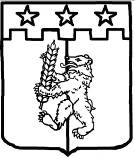 Р А С П О Р Я Ж Е Н И Е АДМИНИСТРАЦИИ  КРАСНОГВАРДЕЙСКОГОМУНИЦИПАЛЬНОГО РАЙОНА СТАВРОПОЛЬСКОГО КРАЯ26 мая 2020 г.		   с. Красногвардейское		                           № 97-рОтчет о ходе реализации Стратегии социально – экономического развития Красногвардейского муниципального района Ставропольского края до 2030 года за 2019 год1. Принять к сведению информацию о ходе реализации Стратегии социально – экономического развития Красногвардейского муниципального района Ставропольского края до 2030 года за 2019 год (далее – Стратегии) (прилагается).2. Отделам и управлениям администрации Красногвардейского муниципального района Ставропольского края продолжить работу по реализации Стратегии в 2020 году.3. Контроль за выполнением настоящего распоряжения возложить на заместителя главы администрации – руководителя Управления сельского хозяйства и охраны окружающей среды администрации Красногвардейского муниципального района Ставропольского края Куликова В.И.4. Настоящее распоряжение вступает в силу со дня его подписания.Отчето ходе реализации Стратегии социально–экономического развития Красногвардейского муниципального района Ставропольского края до 2030 года за 2019 годСтратегия социально – экономического развития Красногвардейского муниципального района Ставропольского края до 2030 года (далее – Стратегия) – это базовый документ, определяющий долгосрочную социально – экономическую политику органов местного самоуправления Красногвардейского муниципального района. Стратегия утверждена решением совета Красногвардейского муниципального района от 21 апреля 2009 год №202 «Об утверждении Стратегии социально – экономического развития Красногвардейского муниципального района Ставропольского края до 2030 года».В процессе реализации Стратегии в нее были внесены изменения, с учетом рекомендаций структур краевого уровня и изменением экономической ситуации в Красногвардейском районе.Стратегия определяет приоритетные направления деятельности органов местного самоуправления по обеспечению целенаправленного следования заданному долгосрочному вектору развития и достижения долгосрочных стратегических целей. Стратегия основана на понимании важнейших проблем развития и оценке рисков и ресурсных возможностей Красногвардейского района.Стратегия основывается на следующих принципах:социальная ориентация;устойчивое развитие Красногвардейского района;взаимное сотрудничество, обеспечивающее сочетание региональных, межрегиональных и общероссийских интересов при решении стратегических проблем экономического, социального и территориального развития.Миссия стратегии, которая возлагается на органы местного самоуправления – это создание условий для гармоничного развития личности, повышение качества жизни на основе инновационного развития экономики Красногвардейского муниципального района.Приоритетами Стратегического развития Красногвардейского района определены следующие направления:1. Развитие сельского хозяйства;2. Развитие промышленности и производства;3. Развитие строительного комплекса;4. Развитие потенциала транспортной и инженерной инфраструктуры;5. Развитие качественной жилищно – коммунальной инфраструктуры;6. Развитие потребительского рынка;7. Развитие малого и среднего бизнеса;8. Регулирование рынка труда;9. Совершенствование системы управления муниципальным имуществом;10. Основные направления бюджетной политики;11. Развитие системы образования;12. Повышение уровня экологической безопасности и улучшения состояния окружающей среды;13. Совершенствование системы здравоохранения;14. Развитие отрасли культуры;15. Развитие физической культуры и спорта;16. Молодежная политика;17. Совершенствование системы социальной поддержки граждан;18. Развитие местного самоуправления.Конкретные мероприятия, которые планируются к реализации на территории района в 2019 – 2030 годах, и потребность в их финансировании приведены в муниципальных программах, утвержденных с целью реализации Стратегии. В 2019 году на территории Красногвардейского муниципального района осуществлялась реализация десяти муниципальных программ.Выполнение за 2019 год по муниципальным программам за счет всех источников финансирования составило:1. Муниципальная программа «Управление финансами Красногвардейского муниципального района Ставропольского края» - 99,79%;2. Муниципальная программа «Развитие культуры Красногвардейского муниципального района Ставропольского края» - 98,07 %;3. Муниципальная программа «Развитие образования Красногвардейского муниципального района Ставропольского края» - 94,78%;4. Муниципальная программа «Профилактика правонарушений в Красногвардейском муниципальном районе – 99,07%;5. Муниципальная программа «Развитие экономики, малого и среднего бизнеса, улучшение инвестиционного климата Красногвардейского муниципального района Ставропольского края» - 99,64%;6. Муниципальная программа «Развитие физической культуры, спорта и молодежная политика в Красногвардейском муниципальном районе Ставропольского края» - 88,86%;7. Муниципальная программа «Развитие сельского хозяйства в Красногвардейском муниципальном районе Ставропольского края» - 99,00%;8. Муниципальная программа «Социальная поддержка граждан в Красногвардейском муниципальном районе Ставропольского края» - 100%;9. Муниципальная программа «Обеспечение энергосбережения и повышение энергетической эффективности в Красногвардейском муниципальном районе Ставропольского края» - 100%;10. Муниципальная программа « Повышение безопасности дорожного движения в Красногвардейском муниципальном районе Ставропольского края» 100,00%.Кассовое исполнение за 2018 год по муниципальным программам за счет всех источников финансирования составило 943 224 792,66 рублей (96,73% к предусмотренному объему финансирования на 2019 год), из них:за счет средств федерального бюджета – 49 803 311  рублей (100% к  предусмотренному объему финансирования на 2019 год);за счет средств краевого бюджета – 534 679 276,02 рублей (96,34 % от предусмотренного объема финансирования);за счет средств местного бюджета – 358 742 204,71 рублей (96,89 % от предусмотренного объема финансирования).Развитие сельского хозяйстваАграрный сектор экономики района состоит из 10 сельхозпредприятий, 265 крестьянский (фермерских) хозяйств и 14667 личных подсобных хозяйства граждан.Производство валовой продукции сельского хозяйства за 2019 год в фактических ценах реализации за 2019 год составило во всех категориях хозяйств –16812,2 млн. рублей (в т.ч. в СХП – 14356,8 млн. рублей), уменьшение по сравнению с аналогичным периодом 2018 года (17187,2 млн. руб.) составило 2,2%, в том числе:– растениеводство – 8138,2 млн. рублей, увеличение на 0,7% по сравнению с аналогичным периодом 2018 года (8078,3 млн. рублей);– животноводство – 8674,0 млн. рублей, уменьшение на 4,8% по сравнению с аналогичным периодом 2018 года (9108,9 млн. рублей). Снижение произошло за счет уменьшения цены на мясо КРС с 145,8 тыс. рублей за тонну до 129,6 тыс. рублей за тонну, на мясо свинины с 139,0 тыс. рублей за тонну до 132,4 тыс. рублей за тонну, на мясо баранины с 131,3 тыс. рублей за тонну до 118,2 тыс. рублей за тонну.По состоянию на 01 января 2020 года валовой сбор:– зерновых составил 577,4 тыс. тонн, что на 2,7% ниже по сравнению с аналогичным периодом прошлого года (593,5 тыс. тонн), урожайность зерновых составила 43,2 ц/га;– подсолнечника – 66,5 тыс. тонн, что на 15,8% выше уровня прошлого года (57,4 тыс. тонн), урожайность составила 22,1 ц/га;– сахарной свеклы – 105,7 тыс. тонн, что на 20% выше уровня прошлого года (88,1 тыс. тонн), урожайность составила 687,3 ц/га;– картофеля – 24,8 тыс. тонн, что на 8,7% выше уровня прошлого года (22,8 тыс. тонн), урожайность составила 343,3 ц/га;– овощей – 17,8 тыс. тонн, что на 91,4% выше уровня прошлого года (9,3 тыс. тонн), урожайность составила 455,7 ц/га.По состоянию на 01 января 2020 года во всех категориях хозяйств имеется:– крупного рогатого скота – 8312 голов, что на 1,3% выше по сравнению с аналогичным периодом прошлого года (8204 голов), в том числе коров (молочных и мясных) – 3620 голов;– свиней – 242756 голов, что на 0,4% ниже уровня прошлого года (243684 голов), в том числе свиноматки – 18198 голов;– овец – 3587 голов, что на 5,8% ниже уровня прошлого года (3807 голов), в том числе овцематки и ярки старше 1 года – 1662 голов. На протяжении длительного времени наблюдается невостребованность производимой продукции и крайне низкие закупочные цены, что приводит к сокращению поголовья овец, а в большинстве хозяйств отрасль как таковая полностью ликвидирована.Среднесуточный прирост КРС – 650 гр. (2018г. – 550 гр.).Среднесуточный прирост свиней – 642 гр. (2018г. – 654 гр.)Получено телят – 1655 голов (2018г. – 1490 голов). В СПХ получено поросят – 553495 голов (2018г. – 552959 голов). Для животноводства из года в год корма заготавливаются в полном объеме от потребности. Использование сбалансированных кормов позволило увеличить продуктивность отдельных видов животных.За 2019 год в Красногвардейском районе произведено мясо всех видов 59,0 тыс. тонн, что в сравнении с аналогичным периодом прошлого года осталось практически на прежнем уровне (58,6 тыс. тонн).За 12 месяцев 2019 года произведено молока 18,5 тыс. тонн, удой на одну фуражную корову составил 5285 кг. молока. Производство молока в сравнении с аналогичным периодом прошлого года осталось на прежнем уровне.2. Развитие промышленности и производстваПромышленность района представлена заводами и цехами переработки сельхозпродукции по производству комбикормов, круп, производством выпечки хлебобулочных изделий, мясоперерабатывающим комбинатом, находящимися в составе сельхозпредприятий.Объем произведенной продукции обрабатывающего производства за 2019 год составил 5075,9 млн. рублей, уменьшение к аналогичному периоду прошлого года составляет 28,7% (2018г. – 7123,1 млн. рублей), в основном это связано с финансовыми проблемами ООО «Гелиос» «Красногвардейский стеклотарный завод», который в феврале 2019 года прекратил свою деятельность.В структуру обрабатывающего производства входит:– производство пищевых продуктов (крупными из которых являются: мясоперерабатывающий комбинат ООО «Гвардия», цех по переработке рыбы ООО «Агрохолдинг Красногвардейский», бойня птицы, мелкого и крупного рогатого скота ООО «Приволье», производство муки и хлеба СПК колхоз «Родина» и другие);– прочие производства (производство комбикормов ОАО «Элеватор с.Красногвардейского»).3. Развитие строительного комплексаВ целях реализации вопроса местного значения муниципального района по утверждению схемы территориального планирования и ведения информационной системы обеспечения градостроительной деятельности за период 2019 года утверждены 11 правил землепользования и застройки муниципальных образований по Красногвардейскому району, 47% территориальных зон поставлены на кадастровый учет.За 2019 год внесено 27 дел по объектам капитального строительства, на которые выданы разрешения на ввод объектов в эксплуатацию, 21 дело по утвержденному градостроительному плану земельного участка и 25 дел по топографическим и исполнительным съемкам.За 2019 год подготовлено: 21 градостроительный план на земельный участок, выдано 23 разрешения на строительство, 27 разрешений на ввод в эксплуатацию.4. Развитие потенциала транспортной и инженерной инфраструктурыВ рамках реализации мероприятий подпрограммы «Дорожное хозяйство и транспортная система» государственной программы Ставропольского края «Развитие транспортной системы», утвержденной постановлением Правительства Ставропольского края от 29 декабря 2018 года №624–п, муниципальным образованиям поселений Красногвардейского района в 2019 году предоставлена субсидия из дорожного фонда Ставропольского края на ремонт автомобильных дорог общего пользования местного значения в границах населенных пунктов Ставропольского края муниципальным образованиям поселений Красногвардейского района в размере 85,54 млн. рублей. Софинансирование расходов за счет средств местного бюджета 7,46 млн. рублей.По состоянию на 01 января 2020 года освоено денежных средств в размере 74,02 млн. рублей (79,6%), в том числе за счет средств бюджета Ставропольского края 67,92 млн. рублей, местного бюджета 6,10 млн. рублей. Отремонтировано 13,37 км дорог.Не освоенные в 2019 году денежные средства бюджета Ставропольского края в размере 17,62 млн. рублей возвращены в бюджет края. Органами местного самоуправления поселений Красногвардейского района Ставропольского края подтверждена потребность в 2020 году в неиспользованных остатках межбюджетных трансфертов, выделенных в 2019 году.В рамках реализации муниципальной программы Красногвардейского муниципального района «Обеспечение энергосбережения и повышение энергетической эффективности в Красногвардейском муниципальном районе Ставропольского края», утвержденной постановлением администрации Красногвардейского муниципального района Ставропольского края от 28 сентября 2015 года №409 (далее - Программа), на выполнение мероприятий по энергосбережению и повышению энергетической эффективности в 2019 году израсходовано денежных средств в размере 13,9 млн. рублей, в том числе за счет средств бюджета Ставропольского края 11,2 млн. рублей, за счет средств местного бюджета в размере 2,7 млн. рублей.На выделенные деньги  выполнены работы в общеобразовательных учреждениях по капитальному ремонту кровли и замене оконных блоков. В административном здании администрации Красногвардейского муниципального района Ставропольского края выполнены работы по замене газового котла и ремонт системы отопления. 5. Развитие качественной жилищно–коммунальной инфраструктурыПредприятиями жилищно–коммунального комплекса района выполнены плановые задания по обеспечению объектов экономики, социальной сферы и населения района электрической и тепловой энергией, газо– и водоснабжением, отведением стоков. Создан аварийный запас материально–технических ресурсов, горюче–смазочных материалов, запасных частей. Завершено проведение ремонтно–профилактических работ на объектах жилищно–коммунального хозяйства по подготовке к работе в осенне–зимний период 2019–2020 годов.Администрацией Красногвардейского муниципального района, администрациями муниципальных образований поселений Красногвардейского района предприняты меры в части организации работы по оформлению права собственности на бесхозяйные инженерные сети и оборудование, находящиеся на территории Красногвардейского муниципального района.Программы комплексного развития коммунальной инфраструктуры муниципальных образований Красногвардейского района, схемы теплоснабжения, водоснабжения и водоотведения утверждены во всех 11 муниципальных образованиях Красногвардейского муниципального района.6. Развитие потребительского рынкаНа территории Красногвардейского района торговую деятельность осуществляют 2800 объектов торговли. В районе проводится работа по созданию благоприятного режима функционирования на его территории предприятий торговли, общественного питания, бытового обслуживания.По статистическим данным розничный товарооборот за январь–декабрь 2019 года составил 1484,2 млн. рублей, что выше на 11,2% уровня 2018 года (1335,7 млн. рублей). Предприятиями общественного питания реализовано услуг на сумму 27,5 млн. рублей, в 2018 году – 26,8 млн. рублей. Платных услуг населению по оперативным данным статистики за январь – декабрь 2019 года оказано на сумму 600,0 млн. рублей. Это бытовые услуги, услуги связи, транспортные, медицинские, услуги в системе образования, правового характера и коммунальные услуги. 7. Развитие малого и среднего предпринимательства Малое и среднее предпринимательство являются неотъемлемой частью экономики Красногвардейского района. Большинство субъектов малого предпринимательства и индивидуальных предпринимателей работают устойчиво.По состоянию на 01 января 2020 года в районе имеется 875 субъектов малого и среднего предпринимательства, из них 814 индивидуальных предпринимателя, 61 – малых и средних предприятий.За 12 месяцев 2019 года микрозаймы из «Фонда микрофинансирования субъектов малого и среднего предпринимательства в Ставропольском крае» получили 65 предпринимателей на сумму около 57,0 млн. рублей. За весь период существования форда поддержкой воспользовались 525 предпринимателей на сумму 354,6 млн. рублей.8. Регулирование рынка трудаВ ГКУ «ЦЗН Красногвардейского района» на 01 января 2020 года за содействием в поиске подходящей работы обратилось 899 человек, признанно безработными 669 человек. Трудоустроено 585 человек. Уровень безработицы на 01 января 2020 года составил 1,4% (2018 год – 0,9%). Численность безработных 296 человек, из них получают пособие по безработице 259 человек.За январь – декабрь 2019г. сведения о потребности в работниках работодателями заявлено 2121 вакансий.37 организаций подали сведения об увольнении работников в связи с ликвидацией организаций либо сокращением численности или штата работников, а также неполной занятости работников – предполагаются к увольнению 84 человека.В 2019 году 2 гражданам, состоящим на учете в центре занятости населения, оказана единовременная финансовая помощь на организацию предпринимательской деятельности в размере 147,5 тыс. рублей. 9. Совершенствование системы управления муниципальным имуществомВ реестре имущества Красногвардейского муниципального района Ставропольского края состоит 52 юридических лица, 2 предприятия, 50 учреждений, имеющих в своем составе 271 объект недвижимости, из них 142 здания, балансовой стоимостью около 440,0 млн. рублей, остаточной стоимостью 282,5 млн. рублей, помещений – 36, балансовой стоимостью 41,0 млн. рублей, остаточной стоимостью – 33,9 млн. рублей, сооружений – 93, балансовой стоимостью – 48,5 млн. рублей, остаточной стоимостью – 27,2 млн. рублей. Общая стоимость объектов недвижимости составляет – 529,5 млн. рублей, остаточная стоимость объектов недвижимости составляет 343,5 млн. рублей.Движимое имущество, стоимостью  свыше 100,0 тысяч рублей, состоит из 134 объектов, балансовой стоимостью 67,7 млн. рублей, остаточной стоимостью 29,0 млн. рублей. Из них автотранспорт составляет 53 единицы.Общая балансовая стоимость имущества, состоящего в  реестре – 659,2 млн. рублей, остаточная –323,9 млн. рублей.В собственности Красногвардейского муниципального района Ставропольского края состоит 67 земельных участков под объектами недвижимости. По состоянию на 01 января 2020 года действует 12 договоров аренды недвижимого имущества площадью 657,37 кв.м. План по сбору арендной платы за  нежилые помещения за 2019 год составил 1,9 млн. рублей. Фактическое выполнение плана аренды составило 2,1 млн. рублей, что составляет 107%. План арендных платежей за земельные участки сельскохозяйственного назначения составил 14,5 млн. рублей. Фактически поступило в бюджет района 19,1 млн. рублей, что составляет 131,5 % .10. Основные направления бюджетной политикиСумма доходов консолидированного бюджета за 12 месяцев 2019 года составила 1257,7 млн. рублей. Собственных доходов поступило в сумме 397,1 млн. рублей, из них налоговых 359,2 млн. рублей, неналоговых доходов – 37,9 млн. рублей. Поступление в бюджет муниципального района собственных доходов по сравнению с 12 месяцами прошлого года увеличилось на 6,2%.Безвозмездные средства поступили в консолидированный бюджет района в объеме 857,5 млн. рублей. Расходы консолидированного бюджета на 01 января 2020 года составили 1416,8 млн. рублей, в том числе на образование направлено 529,2 млн. рублей, на развитие культуры – 164,1 млн. рублей, на физическую культуру и спорт – 14,8 млн. рублей, другие направления – 595,5 млн. рублей.Среднемесячная заработная плата работников организаций (без субъектов малого предпринимательства) по данным статистики за 2019 год составила 33,2 тыс. рублей. Увеличение среднемесячной заработной платы в сравнении с аналогичным периодом прошлого года составляет 12,4%.Среднесписочная численность работников организаций (без субъектов малого предпринимательства) за 2019 год составила 6618 человек. В сравнении с уровнем 2018 года произошло уменьшение показателя на 8,2%, в основном это связано с финансовыми проблемами ООО «Гелиос» «Красногвардейский стеклотарный завод», который в текущем году прекратил свою деятельность.11. Развитие системы образованияНа выполнение полномочий по организации предоставления общедоступного и бесплатного образования, а также организации отдыха детей в каникулярное время фактически израсходовано 529,2 млн. рублей.Доля расходов отрасли «Образование» в общем объеме консолидированного бюджета в 2019 году составила 40,6%.Образовательный комплекс Красногвардейского муниципального района состоит из 14 общеобразовательных учреждений (пять из которых имеют статус малокомплектных сельских школ), двух учреждений дополнительного образования детей, 15 дошкольных образовательных учреждений.В образовательной системе Красногвардейского района работает 1139 человек, из них 280 учителей, 123 воспитателя, 30 педагогов дополнительного образования и тренеров–преподавателей.Средняя заработная плата педагогических работников общеобразовательных учреждений составляет 24,9 тыс. рублей, учителей 25,2 тыс. рублей. Средняя заработная плата педагогических работников дошкольных учреждений составляет 21,3 тыс. рублей. Средняя заработная плата педагогических работников дополнительных образовательных учреждений – 25,3 тысяч рублей.Но, не смотря на положительную динамику повышения заработной платы, существует проблема в нехватке педагогических кадров, так как в среднем на 1,5 % за год происходит старение квалифицированных специалистов и на сегодняшний день уже возникла потребность в 28 учителях.По целевому направлению отдела образования 17 человек обучается в вузах Ставропольского края на педагогические профессии, но среди них нет выпускников 2019 года.В общеобразовательных организациях района обучается 3751 учащийся. По результатам государственной итоговой аттестации 2019 года 338 выпускников 9 классов получили аттестаты за курс основного общего образования. Из 175 выпускников 11 классов получили аттестат о среднем общем образовании 171 выпускник, из них 16 выпускников получили аттестат с отличием и награждены медалью Российской Федерации «За особые успехи в учении», 15 выпускников награждены золотой медалью Ставропольского края «За особые успехи в обучении», 12 выпускников – серебряной медалью Ставропольского края «За особые успехи в обучении».Кроме того, нельзя не отметить выпускницу МКОУ СОШ №1 им. Г.С.Фатеева которая по результатам ЕГЭ по химии набрала 100 баллов.12. Повышение уровня экологической безопасности и улучшения состояния окружающей средыВ 2019 году в населенных пунктах района отремонтировано 115,7 тыс.м² дорог и 3,85 тыс.м² тротуаров, обустроено газонов и цветников на площади более 60,4 тыс.м², высажено около 715 деревьев и кустарников, очищено от мусора 986 тыс.м² улиц, дворовых территорий и скверов, 225,7 км. придорожных полос, 77,5 км. лесополос, 16 въездов в населенные пункты, 21 остановка общественного транспорта, вывезено 22175 м3 мусора на свалки, ликвидировано 417 стихийных свалок, отремонтировано 41 фасад зданий, выполнен ремонт 18 детских спортивно игровых площадок, 19 общественных туалетов. Произведена побелка деревьев в придорожных полосах.В сентябре 2019 года все муниципальные образования поселений Красногвардейского муниципального района приняли участие в экологической акции, Всероссийском субботнике «Зеленая Россия». В рамках данной акции проведены мероприятия по наведению санитарного порядка на территорий населенных пунктов, лесопарковых и прибрежных зон, придорожных и лесных полос на общей площади 147 тысяч м.2 с участием широких слоев населения, трудовых коллективов, учащейся молодежи, волонтеров общей численностью 7714 человек.В рамках Общероссийской акции по уборке водоемов и их берегов «Вода России», в период с 1 апреля по 15 сентября 2018 года, совместно с представителями общественных, молодежных объединений и жителями населенных пунктов, были проведены мероприятия по очистке от мусора берегов рек Егорлык, Калалы, Горькая Балка, Ладовская Балка, большой Гок, Малый Гок. Силами 557 участников проведена уборка прибрежных полос общей протяжённостью 37,5 км. 13. Совершенствование системы здравоохраненияСтруктура ГБУЗ СК «Красногвардейская РБ» представлена:– районной поликлиникой на 500 посещений в смену;– 4 врачебными амбулаториями по 38 посещений в смену каждая;– 5–ю ФАПами по 24 посещения в смену каждая; – круглосуточный стационар на 164 койки:– 156 коек дневного пребывания, в том числе 36 коек при поликлинике районной больницы, 100 коек в 4 врачебных амбулаториях; – 1 здравпунктом х. Средний оснащенным новым оборудованием по программе «Развитие здравоохранения  на 2018–2024 гг.»Практически все здания врачебных амбулаторий и ФАПов требуют капитального ремонта. ГБУЗ СК «Красногвардейская РБ» постоянно осуществляет текущий ремонт зданий. Для осуществления капитального ремонта проводится работа по привлечению дополнительных средств. Численность работающих в учреждениях здравоохранения района на 01 января 2020 года – 550 человек (70,2%) от штатной численности РБ (784,0 единицы), без учета внешних и внутренних совместителей, в т. ч. врачей – 82, среднего медперсонала – 238, прочего персонала – 230 человек. Укомплектованность врачебным составом 80,7%, что выше среднекраевого показателя.Сохраняется потребность во врачах следующих специальностей: «терапия», «общая врачебная практика (семейная медицина)», «скорая и неотложная помощь», «педиатрия», «наркология», «неврология».В рамках реализации регионального проекта Ставропольского края «Развитие первичной медико–санитарной помощи» в Красногвардейском районе проведен ремонт кабинета и установлено новое рентгенологическое оборудование.Общая смертность населения за 2019 год составила 14,06 на 1 тыс. населения. Средняя заработная плата по учреждению за 2019 год составляет 25,6 тыс. рублей.14. Развитие отрасли культурыСеть учреждений культуры составляют 32 учреждения: 14 культурно–досуговых центров, 16 библиотек, детская школа искусств с филиалами в 4–х поселениях района и музей. В районе функционируют 254 клубных формирований, в которых занимается 4517 участников художественной самодеятельности, в том числе 8 народных коллективов, с числом занимающихся 350 человек, из них 5 коллектива – детские. В учреждениях культуры работает 223 штатных работника. За 2019 год культурно–досуговыми учреждениями района было проведено 3468 мероприятий, из них для детей и юношества – 2358. Кинотеатр «Звездный» посетили 21056 человек.На проведение социально–значимых мероприятий потрачено 918,7 тысяч рублей.Средняя заработная плата работников культуры составила 24,9 тыс. рублей, педагогических работников – 25,0 тыс. рублей.15. Развитие физической культуры и спортаДля реализации полномочий в районе действует муниципальная программа «Развитие физической культуры, спорта и молодежной политики в Красногвардейском муниципальном районе Ставропольского края», где учитываются интересы всех слоев и категорий населения: дети, взрослые, инвалиды, профессиональные спортсмены. За 2019 год в рамках муниципальной программы на проведение спортивных и молодежных мероприятий было израсходовано 2,96 млн. рублей, в т.ч.:- 2,67 млн. рублей - проведение районных спортивных мероприятий, участие в краевых, всероссийских, международных спортивных соревнованиях;- 0,29 млн. рублей - проведение районных акций, фестивалей, форумов, чемпионатов и обеспечение участия в краевых, всероссийских мероприятиях, акциях, форумах, фестивалях).В целях обеспечения условий для развития физической культуры и массового спорта на территории Красногвардейского муниципального района функционируют спортивные учреждения и клубы, это: детско-юношеская спортивная школа и центр детского творчества, в отделениях которых занимается 801 ребенок, 1 спортивный клуб: Некоммерческое партнерство спортивный клуб «Витязь» с. Ладовская Балка с отделением бокса, художественной гимнастики, футбола, туризма. Всего в клубе занимается 127 человек.Для занятий спортом на территории района имеется необходимая спортивная база: стадион «Союз» с. Красногвардейское имеющий на своей территории (футбольное поле, теннисный корт, три круговых беговых дорожки, детский уголок, перекладины, площадка для стритбола, мини-футбольная площадка с искусственным покрытием размером 51 на , площадка для пляжного волейбола 31 на 20 м.) с пластиковыми сидениями на 950 мест. Спортивно-оздоровительный  корпус с душевыми, раздевалками, тренерскими, залом размером 42 на . Стадион «Союз» является основной базой для проведения спортивных соревнований районного уровня, а также краевого, межрегионального и Всероссийского уровней. Так же имеется стадион в селе Дмитриевском. На базе двух стадионов ежедневно занимается более 300 человек. В с.Дмитриевском работают: универсальная спортивная площадка размером 23 на 43 метра для игры в мини-футбол, волейбол, баскетбол; ФОК «села Дмитриевское», со спортивным залом 18*36 м.Имеется 10 футбольных полей расположенных на территории поселений района, на которых проводятся тренировки и игры по футболу чемпионата Красногвардейского района. Имеются залы для занятий боксом в с. Ладовская Балка (территория МКОУ СОШ №2), борьбой в с. Красногвардейском (территория Агро колледжа), рукопашным боем, КУДО в с. Красногвардейское (территория МКУ ДО ЦДТ). Функционируют 19 школьных спортивных залов, в дошкольных учреждениях имеется 15 спортивных залов. Всего в Красногвардейском районе функционирует 63 объекта спорта.В целях выполнения полномочий 131-ФЗ по организации проведения официальных физкультурно-оздоровительных и спортивных мероприятий муниципального района, плана спортивно-массовых и физкультурно-оздоровительных мероприятий в Красногвардейском районе за отчётный период проведено 83 районных мероприятия, в которых приняло участие свыше 8400 человек, детей до 14 лет – 800 человек, молодёжи от 14 и до 30 лет – 3500 человек, старше 30 лет – 4100 человек. 16. Молодежная политикаОсобое внимание всех субъектов, участвующих в реализации молодежной политики на территории Красногвардейского района, уделяется гражданско–патриотическому воспитанию, поддержке талантливой молодёжи и развитию художественного творчества, пропаганда здорового образа жизни, профилактике преступных проявлений в молодежной среде. По гражданско-патриотическому воспитанию молодежи были проведены 12 мероприятий. С целью поддержки талантливой молодёжи и развития художественного творчества было проведено 16 районных мероприятия. По профилактике преступных проявлений в молодежной среде проведено 15 мероприятий, направленных на профилактику терроризма и межнациональных отношений в молодёжной среде.Всего за отчётный период времени проведено: 69 молодёжных мероприятия межпоселенческого характера, в которых приняло участие, более 3500 детей и молодежи от 14 и до 30 лет. 17. Совершенствование системы социальной поддержки гражданЗа 2019 год из федерального и краевого бюджетов Управлением труда и социальной защиты населения администрации Красногвардейского муниципального района Ставропольского края получено финансирование на меры социальной поддержки, социальные выплаты и компенсации 213,8 млн. рублей. По состоянию на 01 января 2020 года в УТиСЗН количество получателей различных мер социальной поддержки – 14956 человек, что составляет 40,4% от общего количества населения Красногвардейского района.По состоянию на 01 января 2020 года семьям, имеющим детей назначено и выплачено:– ежемесячное пособие на ребенка – 1572 получателям на сумму 21,2 млн. рублей; – предоставление мер социальной поддержки многодетным семьям – 502 семьи на сумму 7,6 млн. рублей;– ежемесячное пособие по уходу за ребенком до 1,5 лет – 488 неработающим гражданам на сумму 21,5 млн. рублей; – единовременное пособие при рождении ребенка – 111 неработающим гражданам на сумму 1,9 млн. рублей; – ежемесячная денежная выплата нуждающимся в поддержке многодетным семьям, назначаемая в случае рождения в них после 31 декабря 2012 года третьего и последующих детей до достижения ребенком возраста трех лет – 169 получателям на сумму 18,1 млн. рублей;– принято 351 заявление на сумму 0,8 млн. рублей на выплату ежегодной денежной компенсации многодетным семьям на каждого из детей не старше 18 лет в размере 1119,43 рублей, обучающихся в образовательных организациях на приобретение комплекта школьной одежды и обуви и школьных письменных принадлежностей. – ежемесячная денежная выплата в связи с рождением (усыновлением) первого ребенка – 159 получателям на сумму 13,1 млн. рублей;– денежная компенсация налога на имущество и (или) денежная компенсация земельного налога – 10 многодетным семьям на общую сумму 20,8 тыс. рублей;– денежная компенсация родительской платы – 13 многодетным семьям на общую сумму 60,8 тыс. рублей.За 2019 год:– статус малоимущей семьи подтвердили 353 семьи;– 51 обратившимся студентам назначено ежегодное пособие на проезд в размере 67,4 тыс. рублей;– 100 студентам выданы справки на социальную стипендию;– принято 264 заявления на оказание государственной социальной помощи, произведена выплата на сумму 1,1 млн. рублей; 4 заявителям выплачена государственная помощь в повышенном размере – 0,1 млн. рублей; 3 заявления принято по социальному контракту, на общую сумму 0,15 млн. рублей.Ежеквартально обновляется единый банк данных семей, находящихся в трудной жизненной ситуации. На 01 января 2020 года на учете состоит 8 семей, в которых проживает 18 несовершеннолетних детей. За отчетный период произведены назначения и выплаты: – 1867 ветерану труда, 2472 ветеранам труда Ставропольского края и 10 труженикам тыла на сумму 83,3 млн. рублей; – 2296 отдельным категориям граждан, на оплату ЖКУ, на сумму 24,5 млн. рублей.– принято 1383 заявления, на оплату жилищно–коммунальных услуг и жилого помещения, на сумму 16,0 млн. рублей, получателями субсидий стали 958 семей;– реабилитированным лицам и лицам, признанными пострадавшими от политических репрессий – 0,68 млн. рублей, получателей 38 человек; – 124 донорам ежегодной денежной выплаты в сумме 1,7 млн. рублей;– ежемесячной денежной выплаты по 306–ФЗ «О денежном довольствии военнослужащих и предоставлении им отдельных выплат» 53 человекам на сумму 4,2 млн. рублей;– ежемесячной компенсации в возмещении вреда 29 участникам чернобыльской аварии на сумму 5,3 млн. рублей;– 54 гражданам пособия на погребение неработающих на сумму 0,32 млн. рублей;– на приобретение продовольственных товаров и других компенсационных выплат – 0,6 млн. рублей;– на предоставление компенсации расходов на уплату взноса на капитальный ремонт – 0,1 млн. рублей – 39 получателям;– членам семей погибших военнослужащих – 0,06 млн. рублей, получателей 6 человек.В связи с вступлением в силу закона Ставропольского края №104–кз «О детях войны в Ставропольском крае» принято 2875 заявлений от данной категории лиц. За 2019 год выдано 2900 удостоверений, в том числе ветеранам труда – 24; вдове погибшего (умершего) – 1; дети–войны – 2875. Сумма ежегодной денежной выплаты по категории «Дети войны» составляет 14,5 млн. руб.На 01 января 2020 года заключено и зарегистрировано 96 коллективных договоров. Прошли уведомительную регистрацию 35 коллективных договоров и 33 дополнительных соглашения.18. Развитие местного самоуправленияДеятельность администрации Красногвардейского муниципального района осуществлялась в соответствии с Конституцией Российской Федерации, федеральными и краевыми законами, постановлениями и распоряжениями Губернатора и Правительства Ставропольского края, муниципальными правовыми актами Совета и администрации Красногвардейского муниципального района и была направлена на решение вопросов местного значения и исполнение переданных государственных полномочий. Выполнялись приоритетные задачи:увеличение объемов производства сельскохозяйственной продукции;обеспечение роста собственных доходов бюджета, за счет выявления используемого, но неоформленного должным образом имущества и земли, выявлению субъектов теневого бизнеса, мероприятий по легализации использования наемного труда работников и выплачиваемой им заработной платы;повышение благосостояния и качества жизни жителей района; содействие в реализации действующих инвестиционных проектов;привлечение бюджетных средств за счет участия в федеральных и краевых программах для создания комфортной среды проживания, благосостояния, качества жизни жителей и привлекательности района;реализация стандарта деятельности органов местного самоуправления по обеспечению благоприятного инвестиционного климата в Красногвардейском муниципальном районе Ставропольского края.По подведенным итогам реализации Стратегии социально–экономического развития Красногвардейского муниципального района Ставропольского края за 2019 год выполнено 16 из 19 показателей оценки достижения стратегических целей, запланированных к выполнению на 2019 год. ПОКАЗАТЕЛИ ОЦЕНКИ ДОСТИЖЕНИЯ СТРАТЕГИЧЕСКИХ ЦЕЛЕЙНеобходимо внести актуальные изменения в  показатели оценки достижения стратегических целей и сохранить устойчивую тенденцию достижения данных показателей, а также усилить работу по тем направлениям, по которым не достигнуто выполнение показателей оценки стратегических целей. Руководитель отдела экономического развития администрации Красногвардейского муниципального района Ставропольского края                             О.С.ЛесниченкоГлава Красногвардейского муниципального района Ставропольского края К.А.Ишков№ п/пНаименованиепоказателяЗначение показателяЗначение показателяЗначение показателя№ п/пНаименованиепоказателяПлан на 2019г.Факт 2019г.% выполненияНовое качество жизниНовое качество жизниНовое качество жизниНовое качество жизниНовое качество жизни1.Общий коэффициент рождаемости (число родившихся на 1000 человек населения)9,629,621002.Доля детей в возрасте от 1 года до 7 лет охваченных различными формами дошкольного образования, в общей численности детей дошкольного возраста (процентов)73741013.Удовлетворённость населения Красногвардейского района качеством дошкольного, общего и дополнительного образования7570707570701001001004.Доля семей, получивших субсидии на оплату жилого помещения и коммунальных услуг в общем количестве семей, проживающих на территории района22,522,51005.Доля населения Красногвардейского муниципального района, систематически занимающегося физической культурой и спортом21,242,0198,16.Доля молодых граждан, задействованных в мероприятиях по реализации молодежной политики в Красногвардейском районе4864133,37.Темпы роста в процентах к уровню 2016 года (%):7.розничного товарооборота106107100,97.оборота общественного питания104100,496,57.объема бытовых услуг1051051008.Объем оказанных бытовых услуг населению Красногвардейского района бытовыми услугами (на 1000 человек) тыс.руб.17001835107,99.Количество сведений, предоставленных в рамках межведомственного взаимодействия582746,610.Доля населения Красногвардейского района получивших государственную или муниципальную услугу через многофункциональный центр Красногвардейского района6165106,611.Удельный вес автомобильных дорог с твердым покрытием в общей протяженности автомобильных дорог общего пользования95,0295,0210012.Доля детей, обучающихсяв учреждениях дополнительного образования культуры от общего количества детей школьного возраста11,1811,1810013.Темп роста поступлений налоговых и неналоговых доходов бюджета Красногвардейского муниципального района к уровню предыдущего года106,1393,3788,014.Общая площадь жилых помещений, приходящаяся в среднем на одного жителя (кв.м)26,727,0101,1Динамичное развитие экономикиДинамичное развитие экономикиДинамичное развитие экономикиДинамичное развитие экономикиДинамичное развитие экономики1.Темп роста выпуска товаров и услуг(%)106,1131,1123,62.Доля обрабатывающей промышленности в общем объеме произведенной продукции, товаров и оказанных услуг (%)32,532,51003.Рост производства продукции сельского хозяйства в хозяйствах всех категорий (в сопоставимых ценах к предыдущему году) (%)91,2107,9118,34.Выпуск товаров и услуг на душу населения (тыс.руб.)447,6586,8131,15.Рентабельность сельскохозяйственных организаций Красногвардейского района37,045,1121,9